RAKUGO CHALLENGE: JUGEMUTry and say Jugemu’s full name!Step 1: Practice reading by yourself.Step 2: Work in pairs to see who can say it the fastest!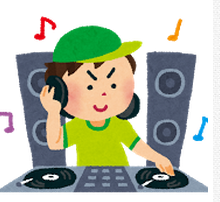 CREATE YOUR OWN RAKUGO: JUGEMUStep 3:Write your own story using the concept of an extremely long name (Jugemu) that keeps getting in the way of what you are trying to do. Perform your story in front of your class!Step4: Choose the most interesting rakugo in your class.Preparing for your performance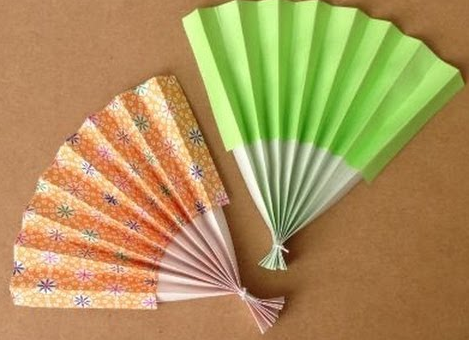 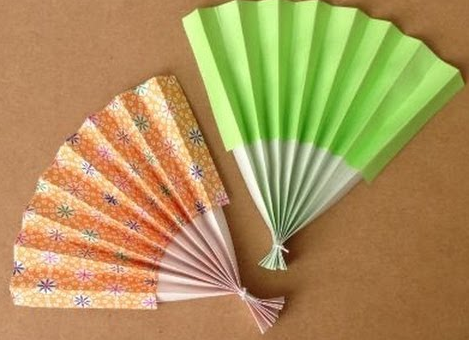 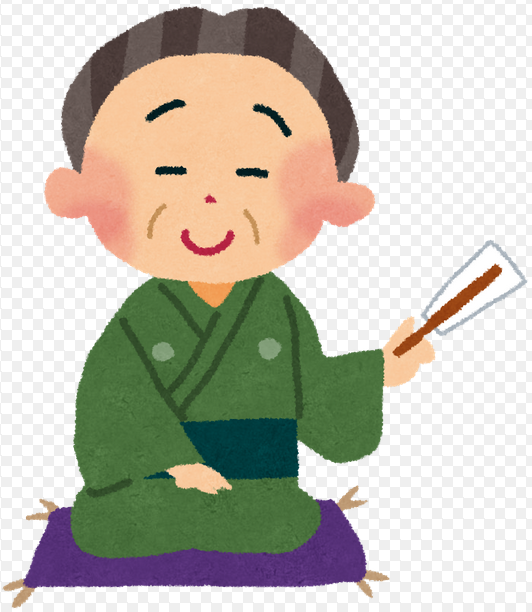 